Проект "История маленькой ложечки".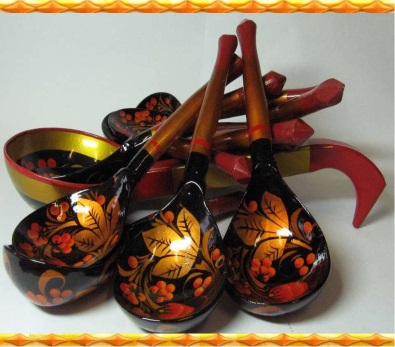 Воспитатели: Непомнящая Елена Борисовна                                                                   Попова Елена НиколаевнаТип проекта: коллективный, познавательно - творческий.Участники проекта: воспитатели, дети детского сада, родители.Длительность проекта: краткосрочный.Цель проекта: поддерживать и развивать социальную активность дошкольников через формирование у них познавательного интереса к окружающему миру, к окружающим предметам.Задачи проекта: помочь детям с помощью разнообразных приёмов развить представления о величине ложки, её назначении, отличительных признаках и условных моделях соразмерности (большая, поменьше, маленькая); обогатить знания детей о разнообразных предметах посуды; в процессе экспериментирования расширить представления дошкольников о разных материалах, из которых изготавливают ложки (дерево, металл, пластмасса); совершенствовать умения: сравнивать и выделять нарядную ложку; развивать воображение ребенка, способность фантазировать: показ возможностей детского творчества.Что такое ложка, какими были ложки раньше, из чего изготавливают ложки, где можно увидеть разнообразные ложки.Ожидаемые результаты:Дети: Заинтересуются темой проекта.Тема разработанного проекта выбрана с учётом возрастных особенностей детей дошкольного возраста и объёма информации, которая может быть ими воспринята, что положительно влияет на различные виды их деятельности и достижение образовательных результатов в соответствии с ФГОС ДО:ребенок проявляет самостоятельность, способность без помощи взрослого решать адекватные возрасту задачи, находить способы и средства реализации собственного замысла на материале народной культуры; использует народный фольклор, песни, народные игры в самостоятельной и совместной деятельности, общении с другими детьми и взрослыми;ребенок способен чувствовать прекрасное, воспринимать красоту окружающего мира, искусства, литературного народного, музыкального творчества;ребенок проявляет познавательную активность, способность и готовность расширять собственный опыт за счет удовлетворения потребности в новых знаниях, переживать радость открытия нового; умение использовать разнообразные источники получения информации для удовлетворения интересов, получения знаний;ребенок любознательный, активный проявляет интерес к малой родине, родному краю, их истории, стремление к знакомству с их культурой; активно включается в проектную деятельность, самостоятельное исследование, экспериментирование.Воспитатели:Повысят профессиональную компетентность в вопросах проектирования образовательного процесса. Родители:  Станут активными участниками проекта.Повысят уровень своих знаний о происхождении ложечки.Продукт проектной деятельности:Выставки детского творчества.(лепка, рисование, раскрашивание картинок).Оркестр «Весёлые ложкари».Мини музей «Ах, эти ложки, ложечки».Дидактические игры .Чтение художественной литературы.Этапы работы.Подготовительный:а ).подбор художественной литературы для чтения.б ).подбор ложек, картинок и иллюстраций для рассматривания с детьми.в ).подбор методической литературы для знакомства детей с русским народным костюмом, с промыслами.Основной (практический):Реализация проекта.Обобщающий:а ).чтение художественной литературы: КристианПино “История деревянной ложки” в сокращении, сказки “Жихарка”,«Федорино горе» К. Чуковского, стихотворения "Ложка" К. Нефедова (отрывок)Я ложкой люблю, есть пирожноеВаренье, повидло, мороженое,Рассольник и кашу, бульон и окрошкуВот сколько всего можно вычерпать ложкой!б ).дидактические игры на классификацию: “Какая бывает посуда”, “Ложки разные бывают” (по размеру), “Из чего ложечка?” (материал), “Для чего и почему?” (по назначению).в ).игра на ложках.г ).рисование хохломской ложки, раскрашивание, лепка.д ).Пальчиковые игры на тему «Посуда»1. Посуду моет наш Антошка,Моет вилку, чашку, ложку,(Потирать ладошки друг об друга )Вымыл блюдце и стакан .И закрыл покрепче кран.(Разгибать пальцы из кулачка, начиная с мизинца)2. Раз, два, три, четыре,(Удар кулачками друг о друга)Мы посуду перемыли:(Одна ладонь скользит по другой по кругу)Чайник, чашку, ковшик, ложкуИ большую поварёшку.(Загибают пальчики по одному, начиная с большого)Мы посуду перемыли,(Одна ладонь скользит по другой по кругу)Только чашку мы разбили,Ковшик тоже развалился,Нос у чайника отбился.Ложку мы чуть-чуть сломали,(Загибают пальчики по одному, начиная с большого)Так мы маме помогали.(Удар кулачками друг о друга)Ложечные приметы.Если уронить ложку – придет женщина, если нож – мужчина. Две ложки в одном соуснике – к свадьбе. Ложку на столе после обеда забыть – к гостю. Пролить соус из соусной ложки – накликать семейную ссору. Нельзя стучать ложками – от этого «лукавый радуется» и скликаются на обед «злыдни». Нельзя оставлять ложку так, чтобы она опиралась ручкой на стол, а другим концом на миску: по ложке, как по мосту, в миску может проникнуть нечистая сила.Пояснительная запискаИнтерес и внимание к народному искусству в последнее время в нашей стране еще более возрос. Все чаще говорят о необходимости приобщения детей к истокам русской культуры, о возрождении народных праздников с их традициями, обычаями и верованиями. Ведь, приобщая детей к народному творчеству, мы тем самым приобщаем их к истории русского народа, к нравственным общечеловеческим ценностям, которых так не хватает в наше неспокойное время.Рассказывая детям о разнообразных предметах посуды встал вопрос об их назначении, отличительных признаках. Почему именно ложка?Ложки – это отражение самобытности нашей русской культуры и её культурных традиций.История ложки.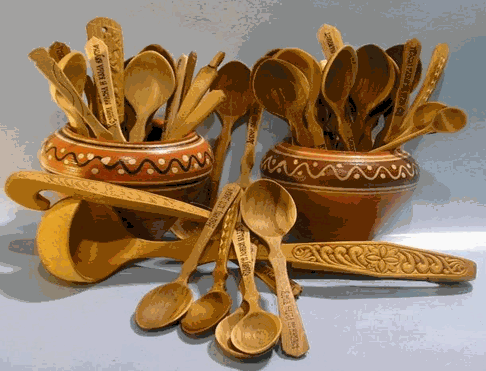 Ложки использовались в качестве столового прибора ещё в древности, в отличие от изобретённых позднее вилок. В древней Европе ложки делались в основном из дерева, греки пользовались удобными по форме морскими ракушками, которые применяли в качестве ложек ещё древнейшие примитивные люди. В Египте ложки делали из слоновой кости, камня и дерева. Часто их покрывали религиозными изображениями. Во время расцвета римской и греческой цивилизаций появилась бронзовая и серебряная посуда. Сохранилось много экземпляров бронзовых и серебряных ложек этого периода, которые хранятся в исторических музеях по всему миру. В средние века ложки были в основном деревянные и роговые. Кроме того, для их производства иногда использовали латунь, медь и олово: такие ложки приобрели популярность в XV веке. Аристократы и короли пользовались ложками из серебра и золота. Наиболее раннее упоминание о таких ложках относится к 1259 году. В число личных вещей английского короля Эдуарда I в 1300 году входили золотые и серебряные ложки, маркированные fleur-de-lis (название парижской мастерской). Интерес представляют коронационные ложки, использовавшиеся для помазания английских королей. В Эпоху Возрождения в Европе были распространены так называемые апостольские ложки. Они появились ещё в начале XV века, но приобрели популярность в XVI столетии как подарки на христианские праздники. На апостольских ложках были изображены ученики Христа. Реже на ложках изображали самого Иисуса. Примерно в то же время изменилась сама форма ложки — ручка стала плоской, а черпак приобрёл форму широкого эллипса. В XVIII веке черпак сузился, ручка оказалась на несколько градусов развёрнута по отношению к ней. В 1760 году ложка приобрела свою современную форму, в которой чашеобразная часть в конце уже, чем в основании.Проект “История ложечки” был организован с целью уточнения, расширения и обогащения знаний детей о быте, ремесле, художественных промыслах, традициях. Работа над проектом была направлена на формирование нравственного воспитания, создание единого воспитательного пространства дошкольного образовательной организации и семьи, объединенных общей целью: приобщение детей к культуре; на развитие интереса к продуктивной деятельности, активизацию творческой деятельности и игрового опыта детей.Дети делились знаниями и опытом с другими детьми, рассказывая свои доклады о происхождении ложек.(Бамбура Даниил «О происхождении ложек из серебра, золота, олова, латуни»).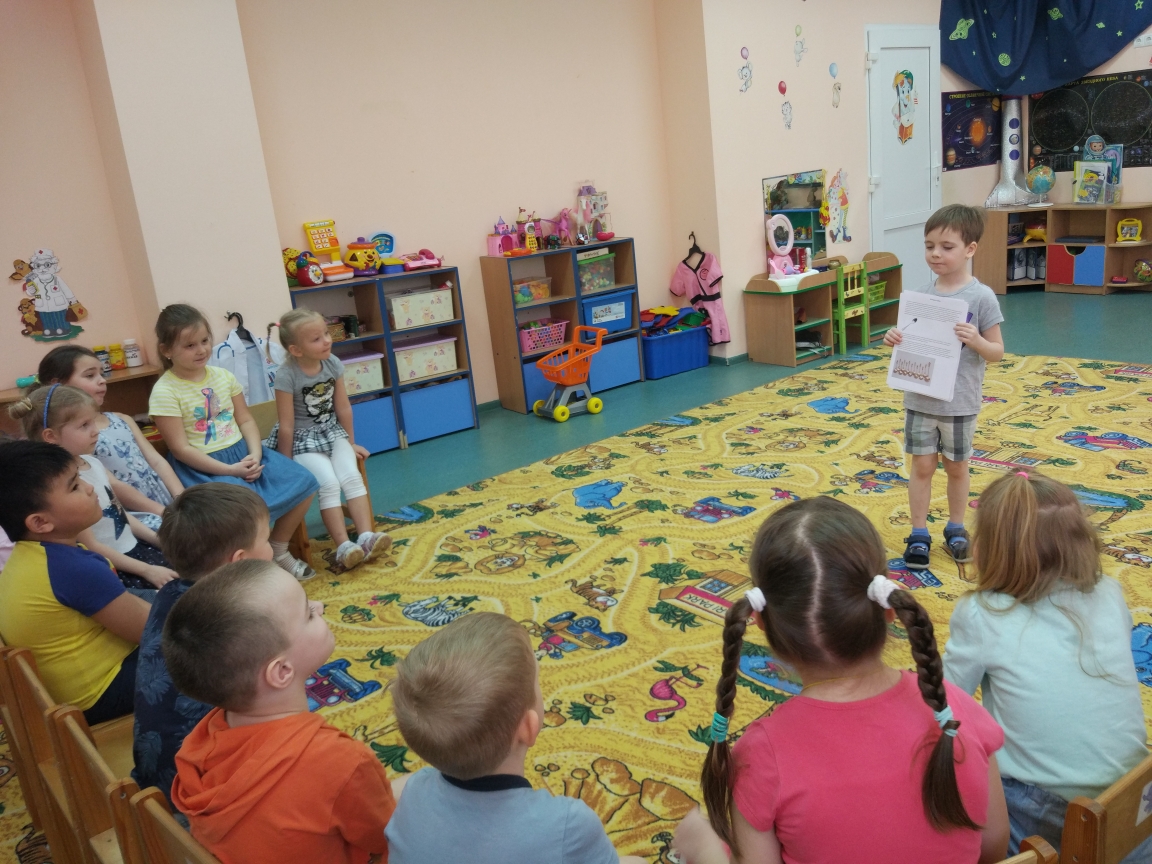 (Амелина Снежана « Древние ложки»).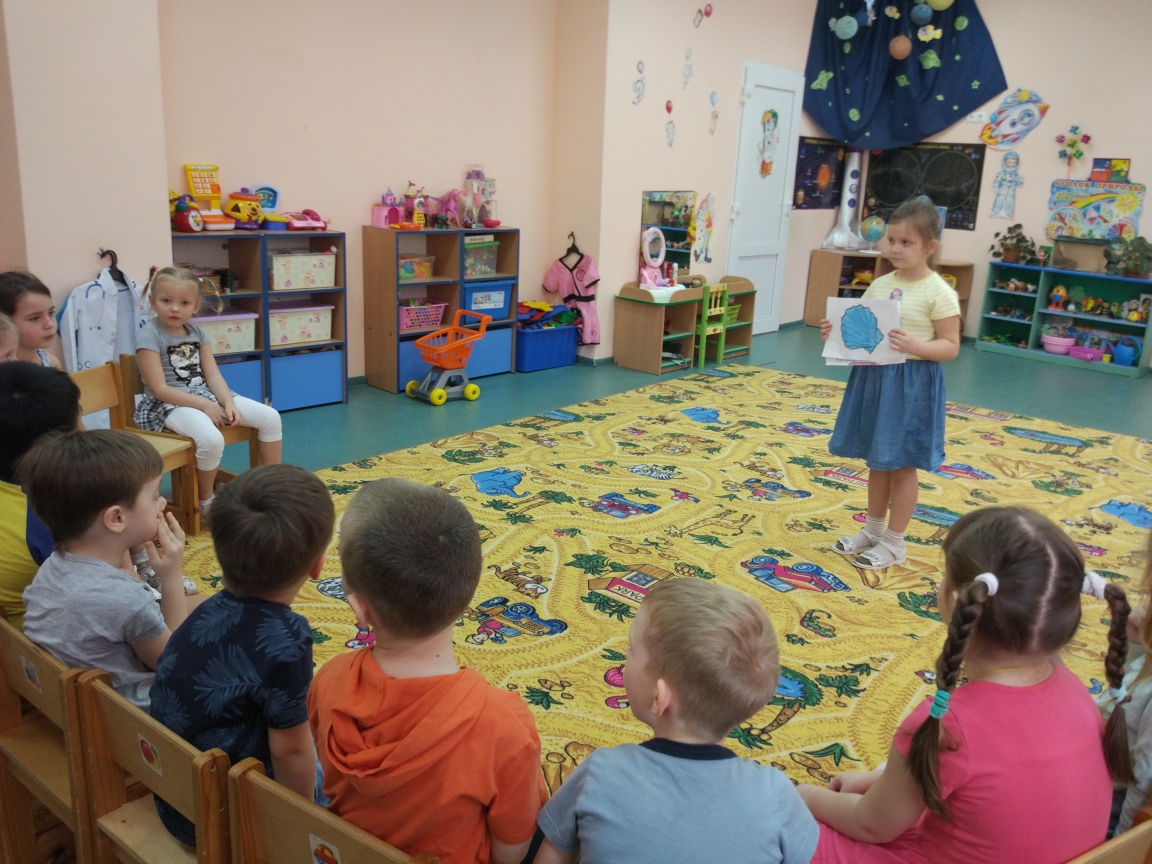 В ходе проекта, дети посмотрели презентацию о ложках.Презентация “История ложечки”Вопросы к детям по презентации: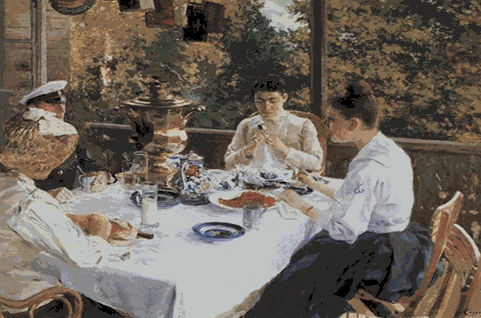 - Что делают люди на картине? - Чем они пользуются за столом?- Как вы думаете, когда появились первые ложки?- Зачем людям понадобились ложки и почему так много разных ложек? 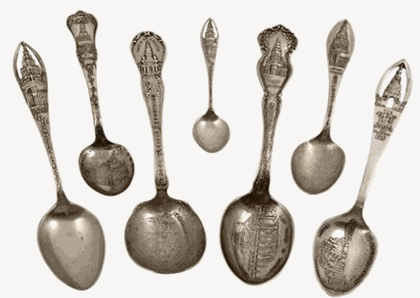 Рассказ воспитателя: очень-очень давно, когда первые люди жили на Земле, они ели руками сырую пищу, у них не было огня и не было никакой посуды .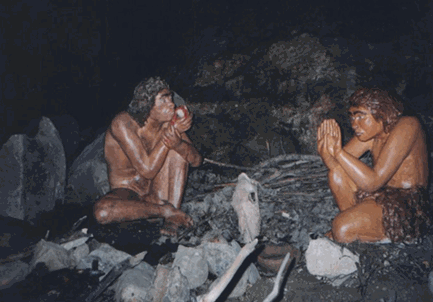 Со временем они научились вытачивать из камня инструменты, добывать и сохранять огонь. Обнаружив глину, люди узнали – что из нее можно лепить разные предметы , которые попадая в огонь, не сгорают, а становятся крепкими, прочными, удобными.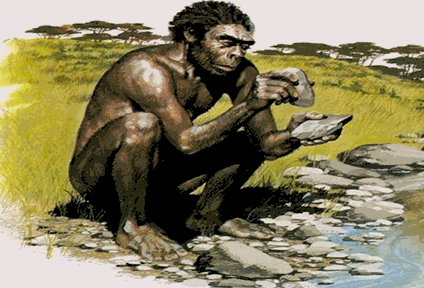 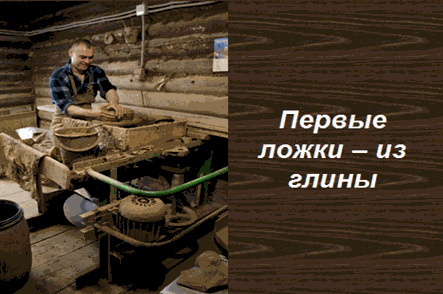 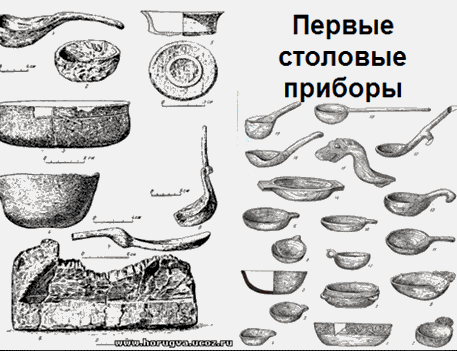 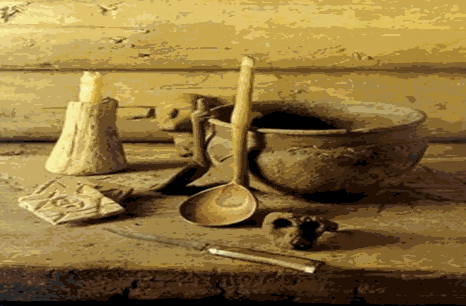 В них можно было хранить и варить еду , а горячую пищу можно было брать не руками, а глиняными дощечками, напоминающими ложку. Так появилась посуда, и самая первая ложка. Спустя много лет человек научился создавать посуду из разных материалов, для разных видов пищи и поэтому разной формы и размеров .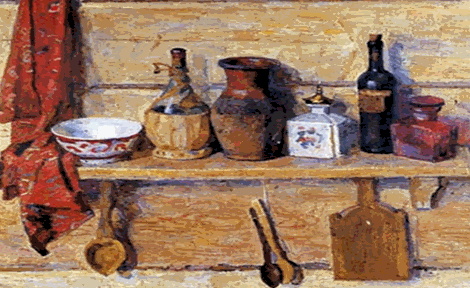 В некоторых странах ложка так и не стала обычным столовым предметом, и люди едят там палочками – Китай, Япония , или руками – как в Индии, Казахстане, Киргизии.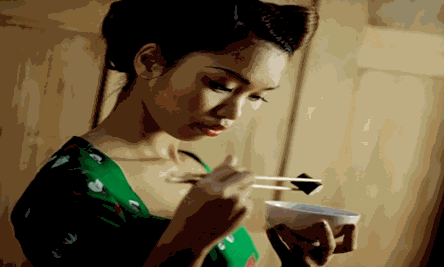 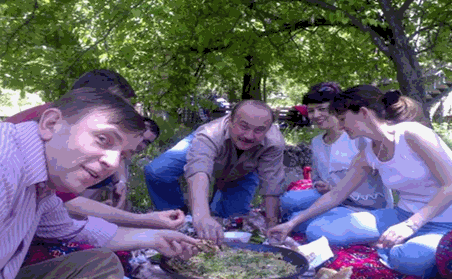 - Посмотрите, какими разными могут быть ложки. Попробуйте догадаться, из какого материала они сделаны и для чего? 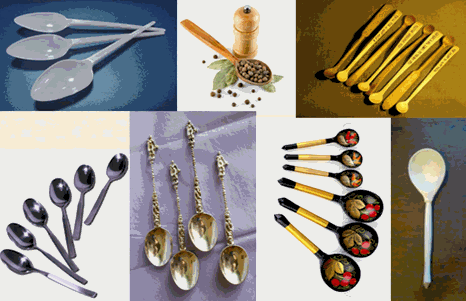 Ах, как задорно звучал оркестр ложкарей…На музыкальном развлечении ребята превратились в настоящих ложкарей. А вот и они...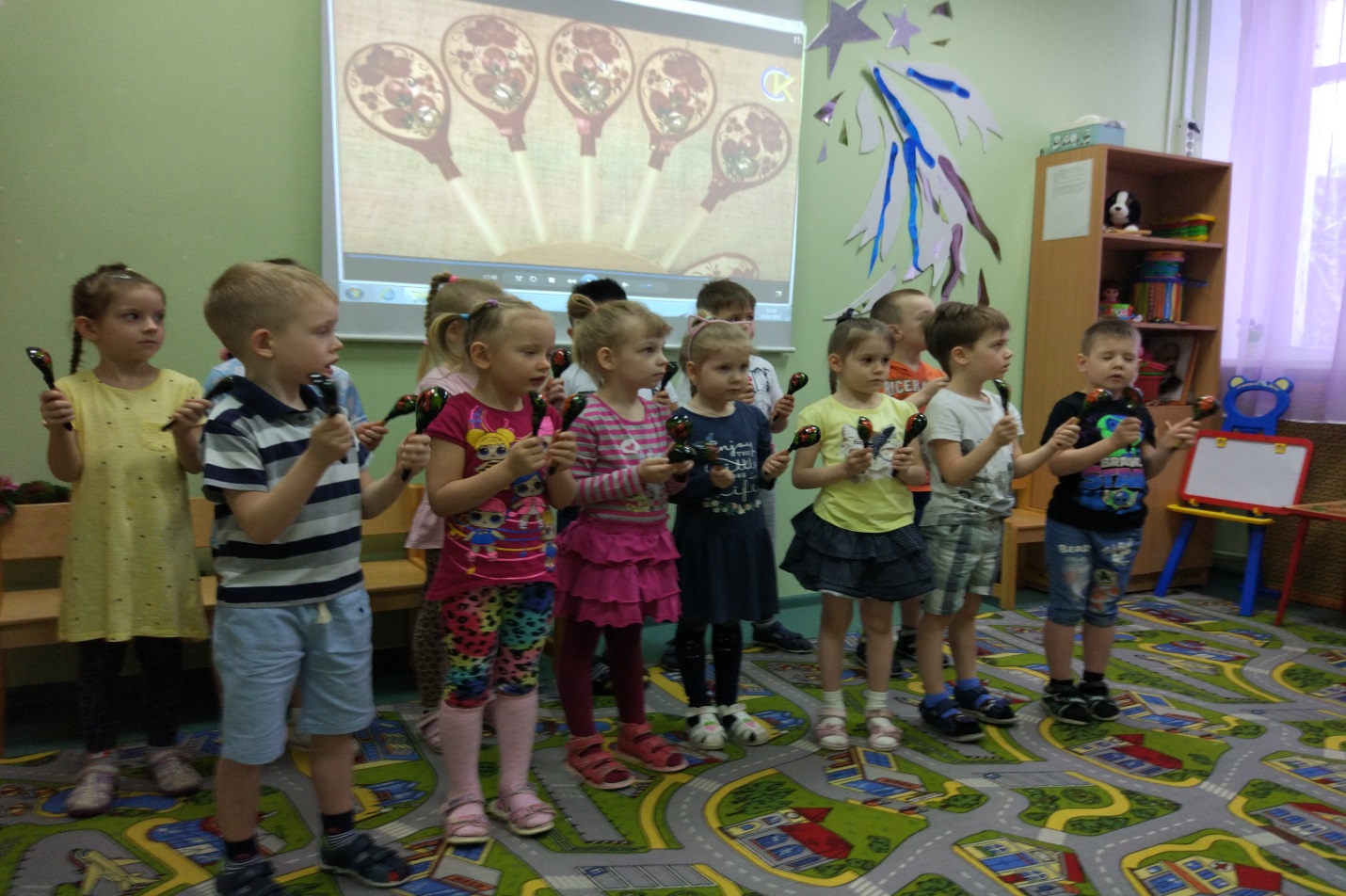 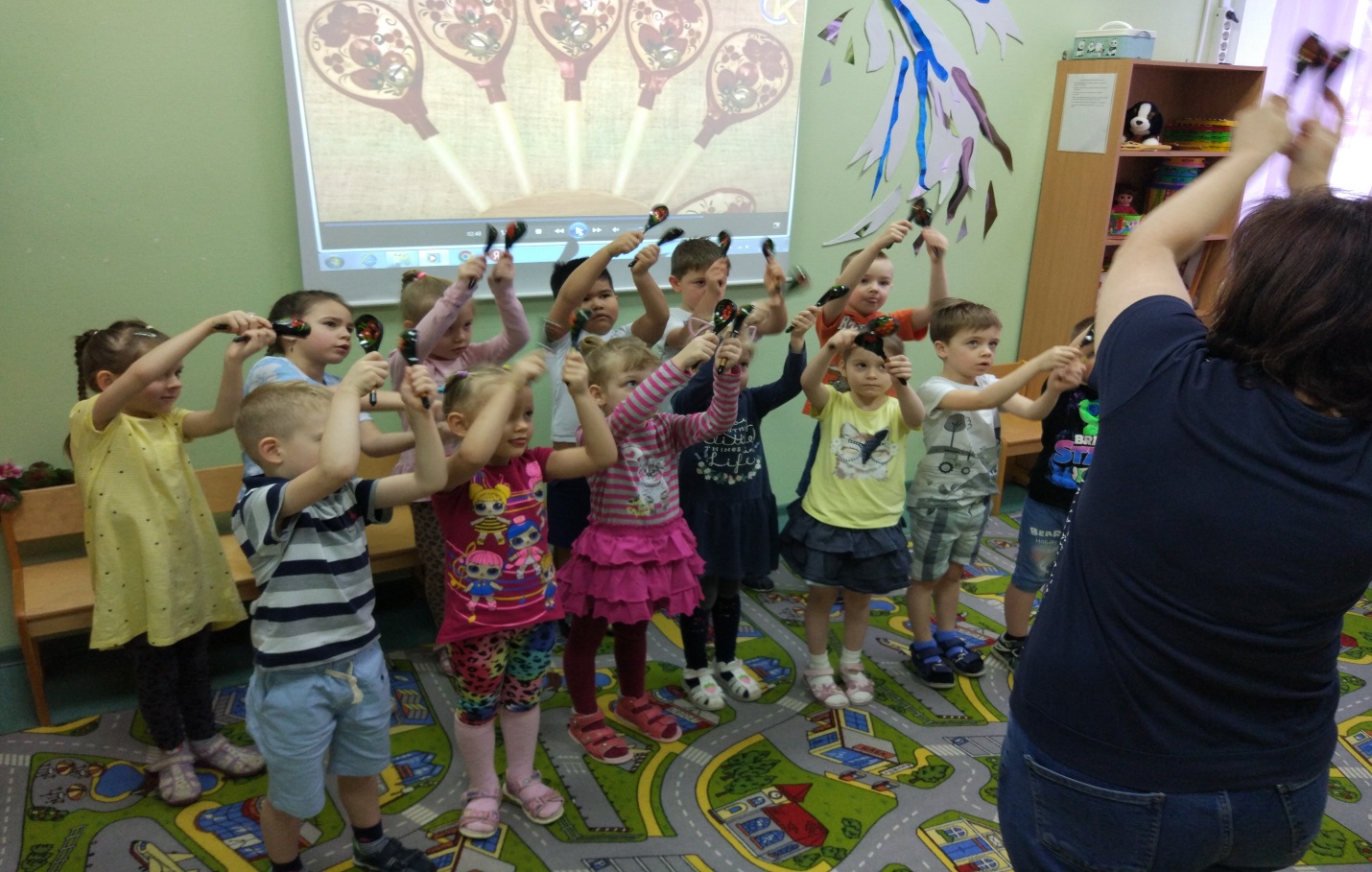 На занятии по рисованию ребята знакомились с хохломской росписью и расписывали ложки. Вот, что у них получилось…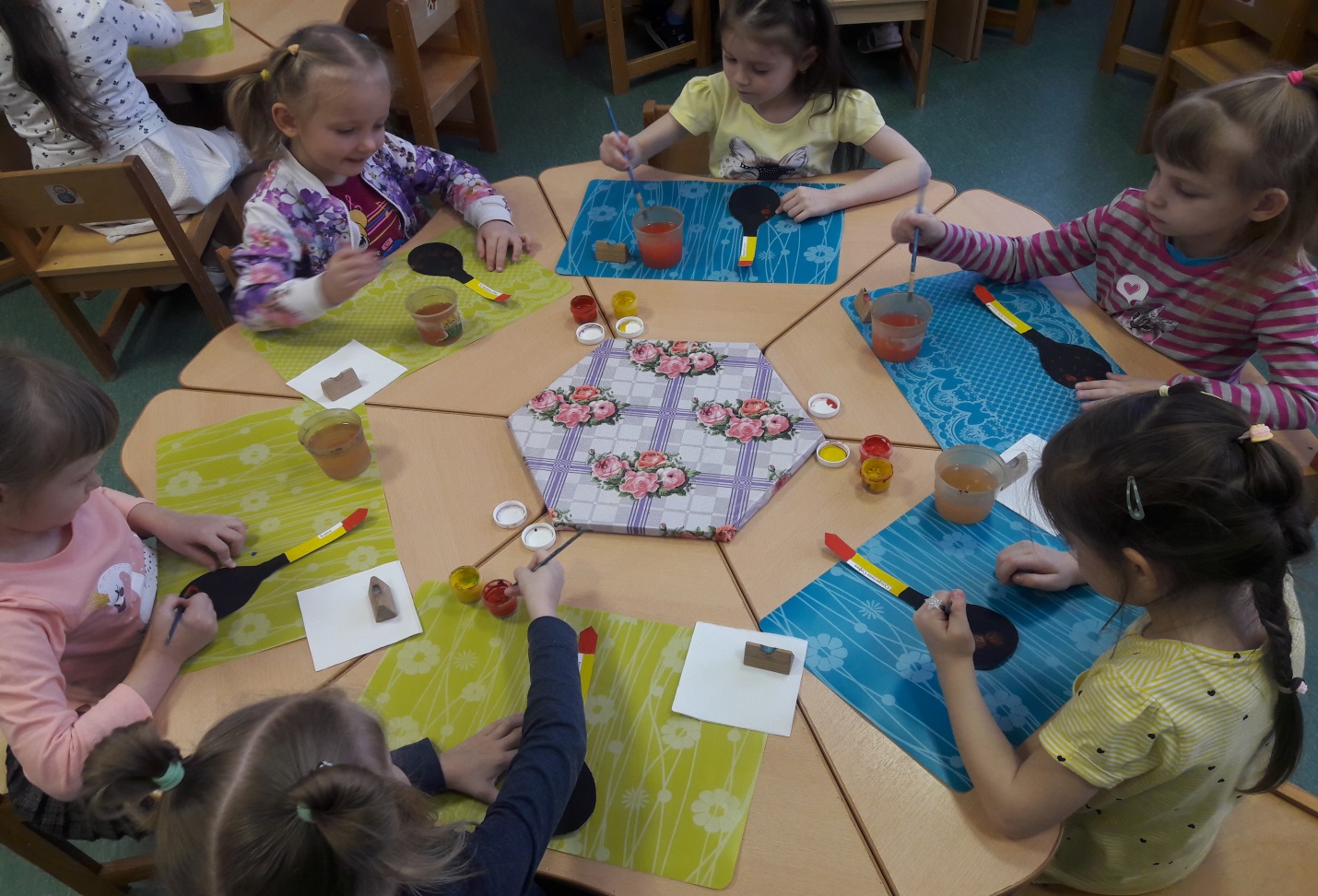 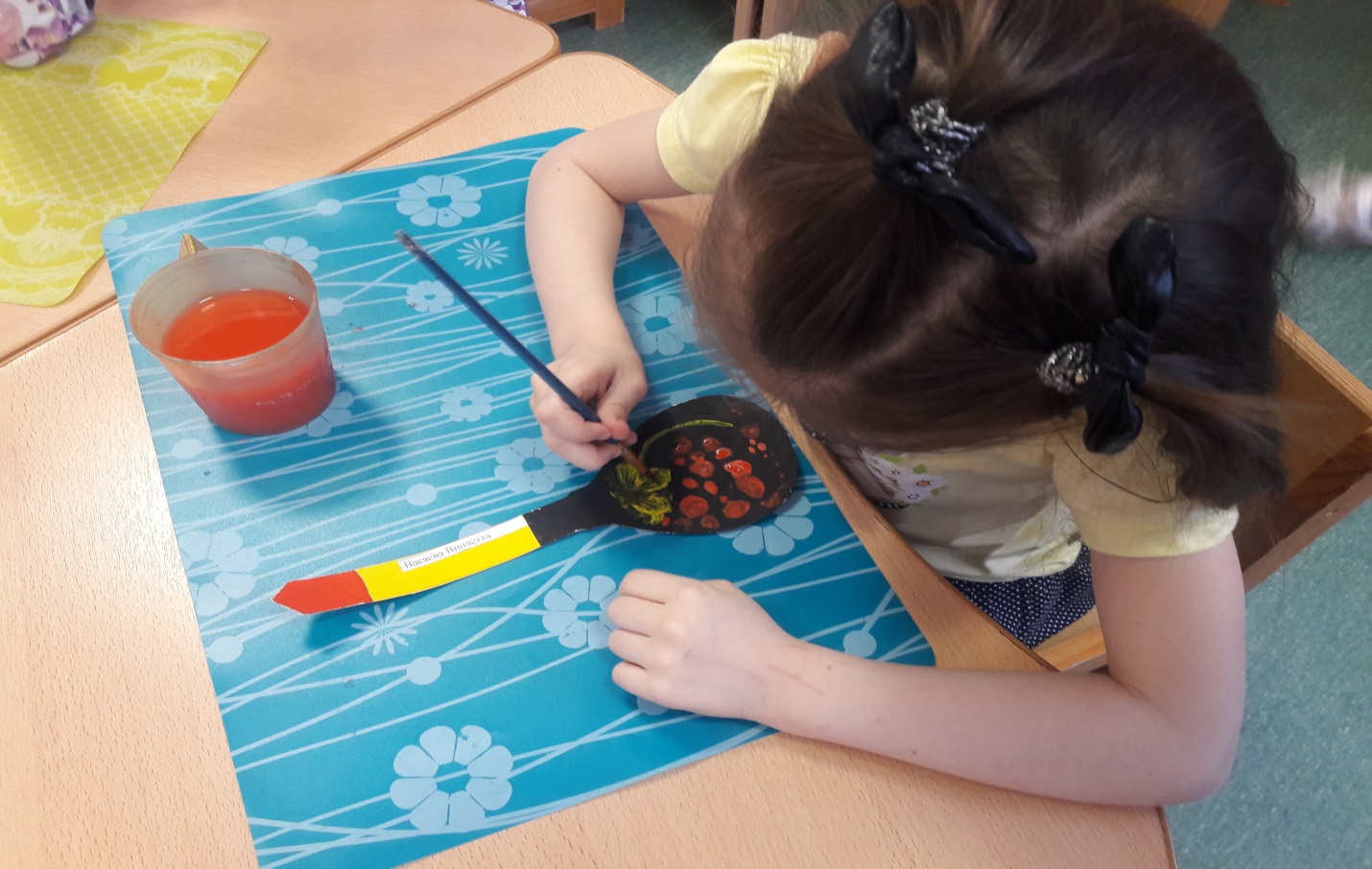 На лепке у ребят получились разные ложки. Вот, посмотрите сами…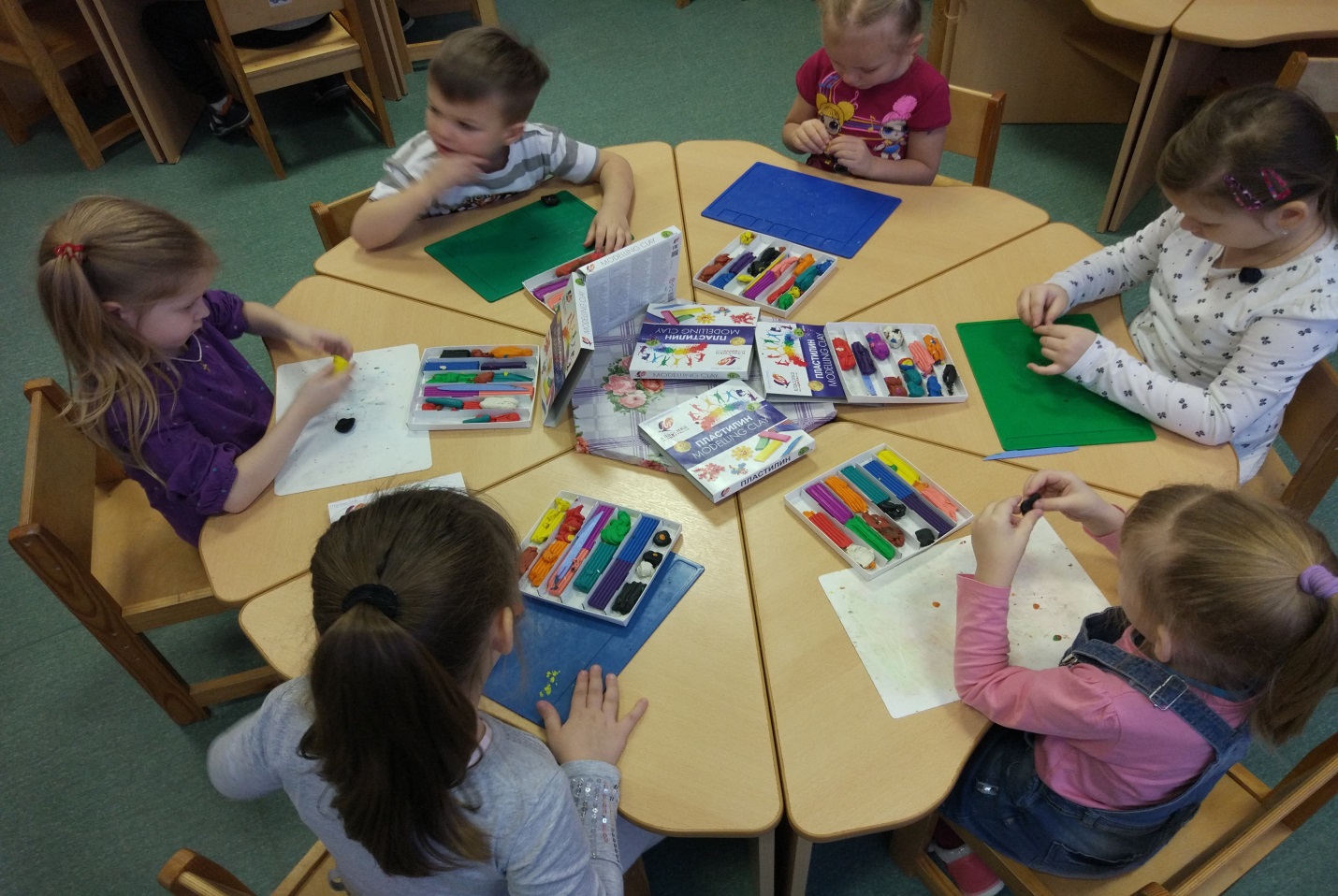 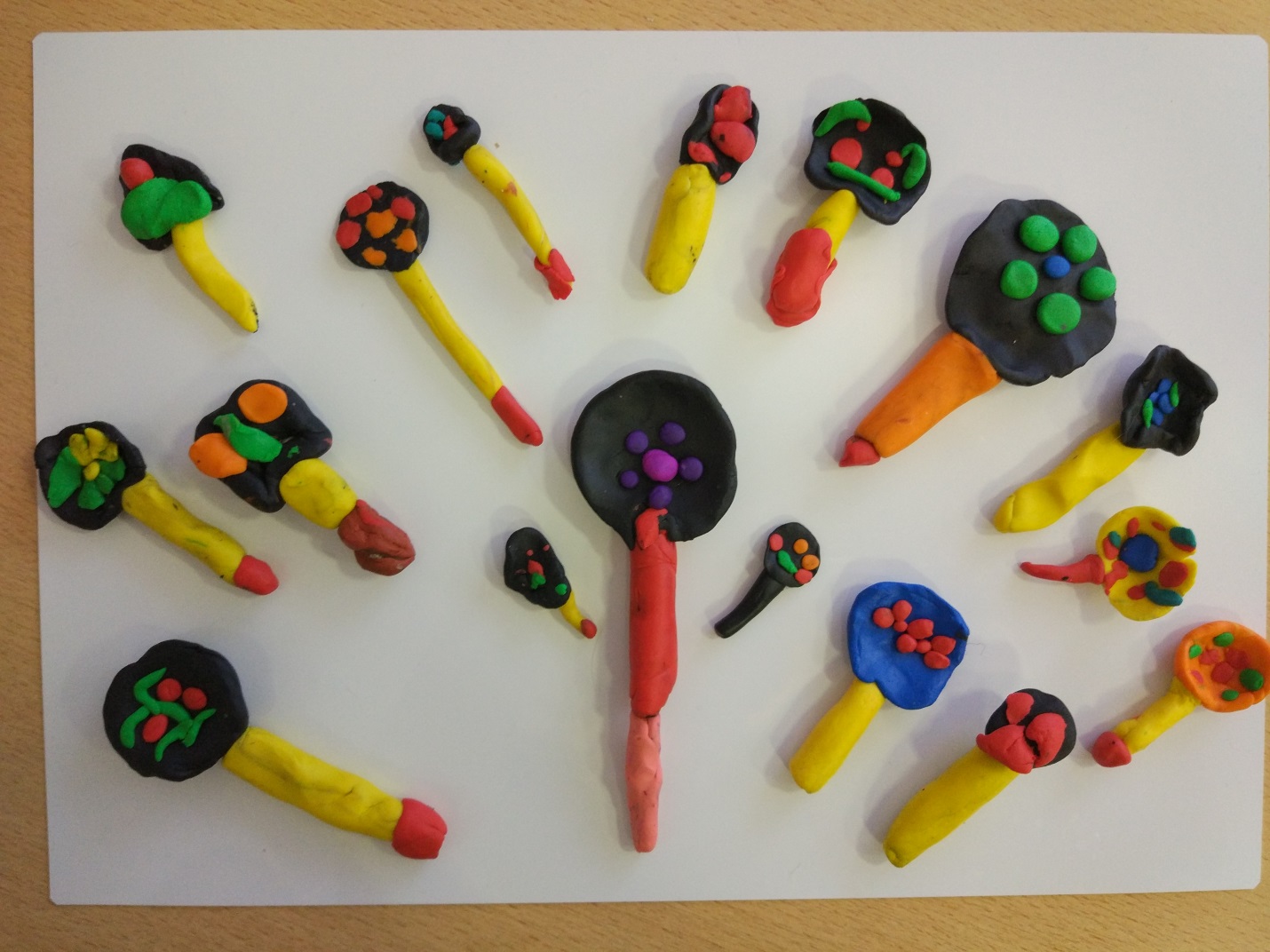 Ребята играли в дидактические игры: «Ложки разные бывают” (по размеру), “Из чего ложечка?” (материал), “Для чего и почему?” (по назначению).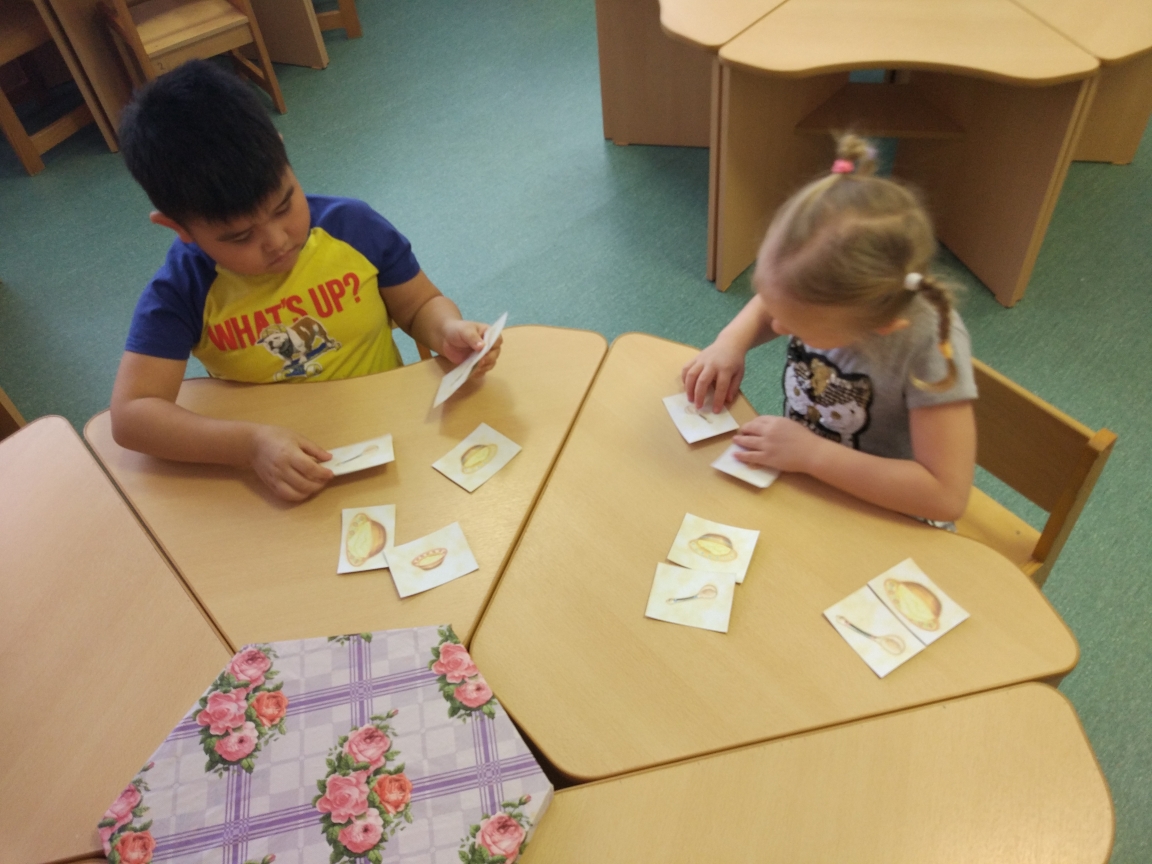 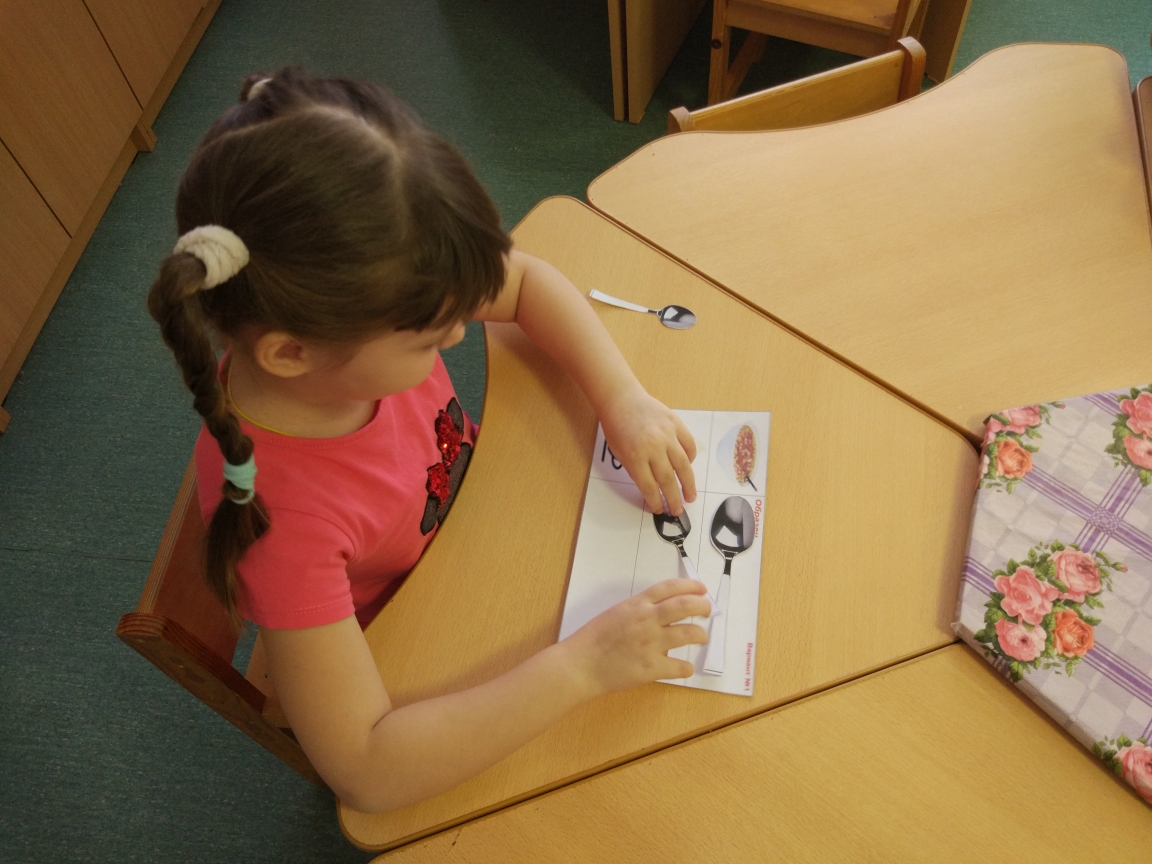 Слушание сказок : «Федорино горе» и « Жихарка».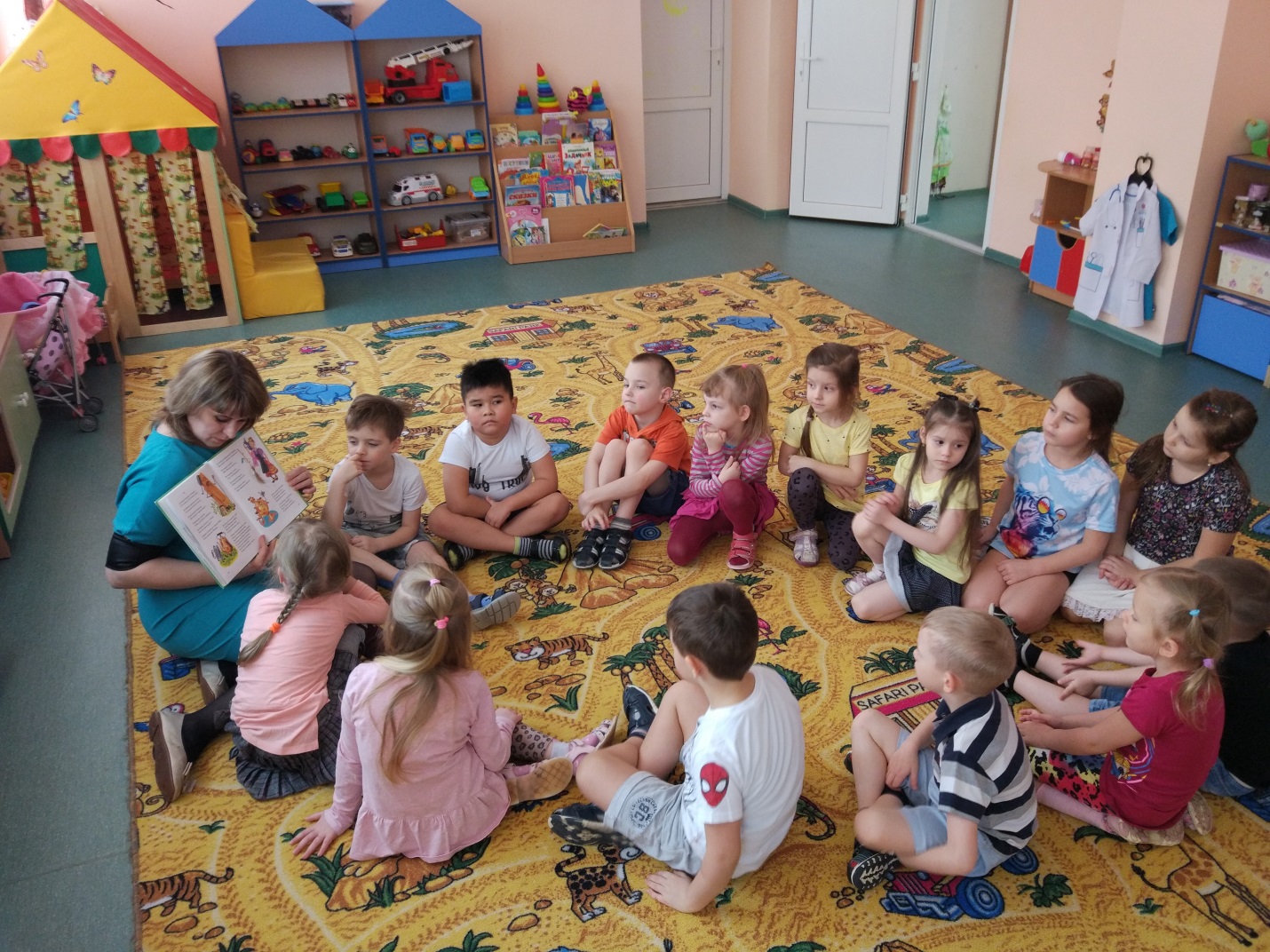 Родителями, детьми и воспитателями был организован мини музей « Ай  да  ложка, ложечка».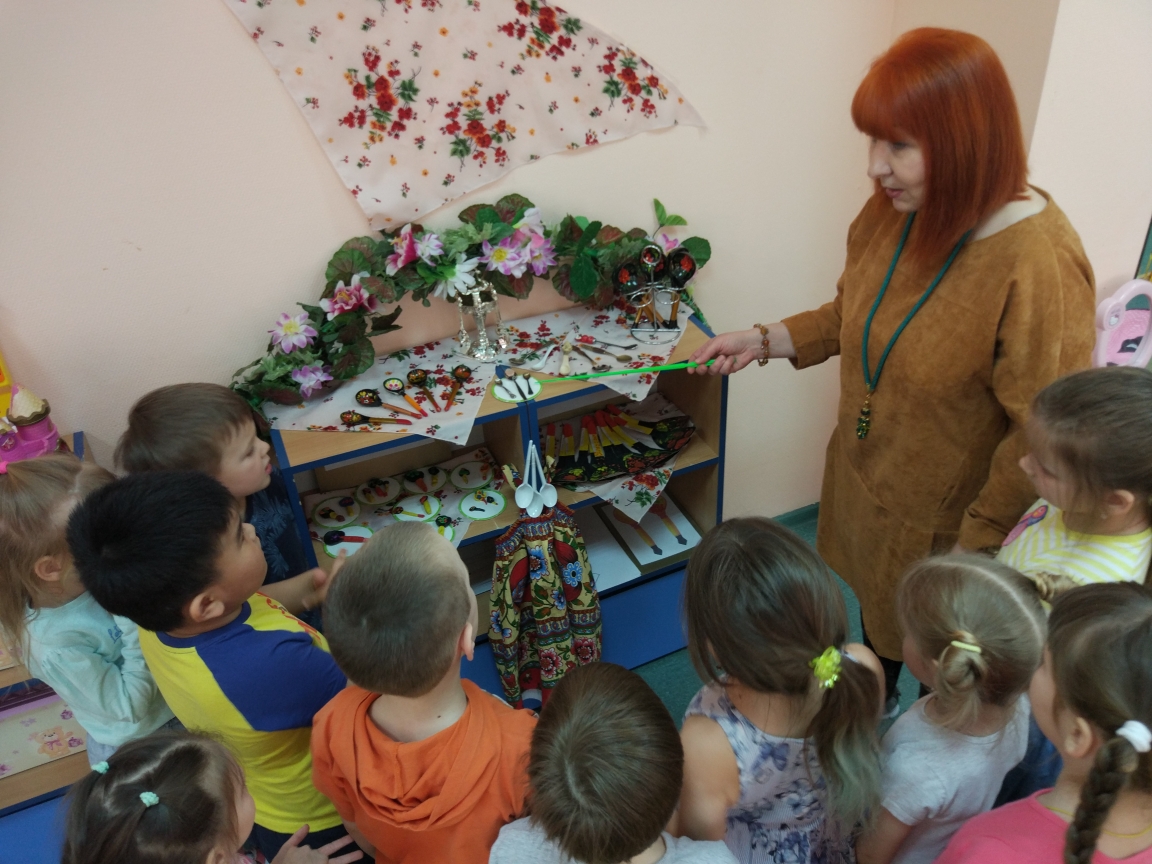 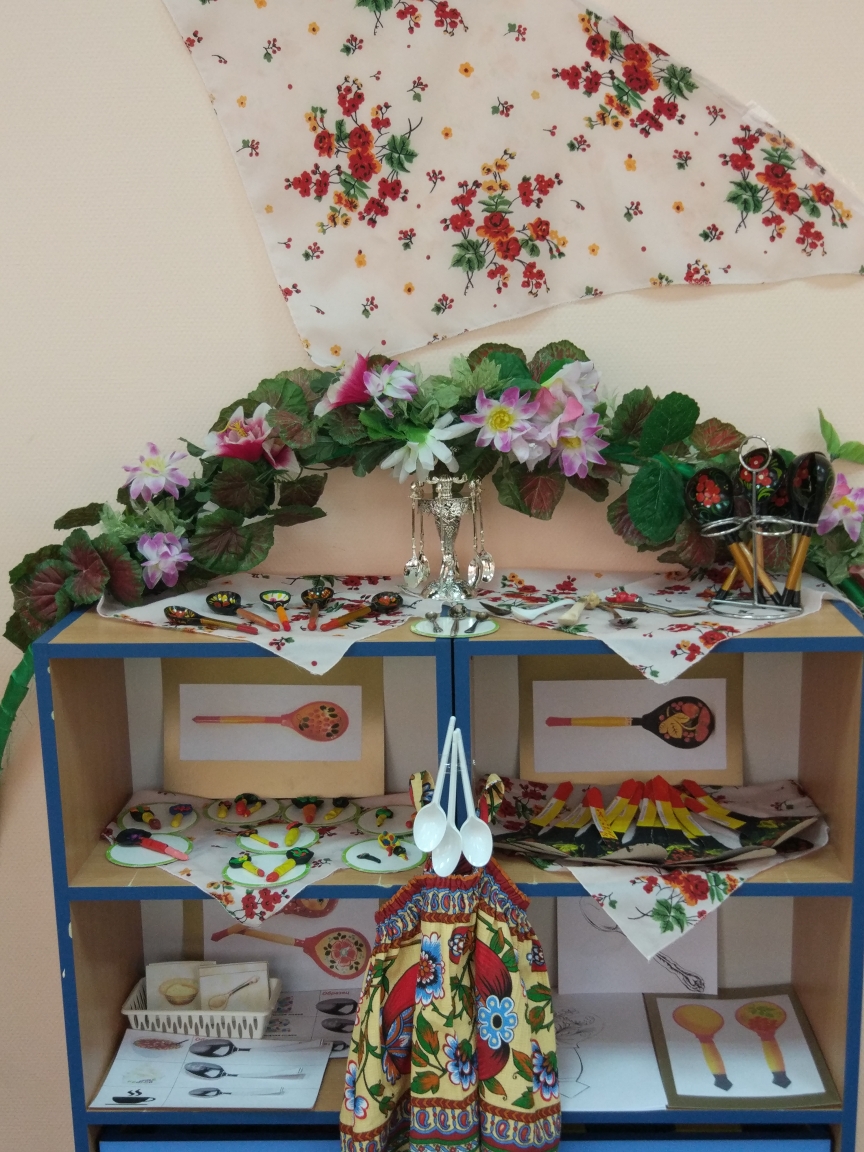 И напоследок, несколько загадок и пословиц о ложках.Загадки:Если я пуста бываю,
Про тебя я забываю,
Но когда несу еду -
Мимо рта я не пройду.Длиннохвостая лошадка
Привезла нам каши сладкой.
Ждёт лошадка у ворот -
Открывай пошире рот.Кто такая?Каши зачерпнёт
И отправит в рот.Неприступная на вид,
Подбоченившись стоит,
А внутри-то, посмотри,
Угощение внутри!По моей тарелке
Лодочка плывёт.
Лодочку с едою
Отправляю в рот.Сама не ем,
А людей кормлю.
Кто такая?
Я совсем как поварешка,
Но счастливее немножко,
- Людям я милей и ближе,
Ведь меня еще и лижут!Деревянные ложки -
Постучи-ка немножко.
Хочешь - вальс играй,
А хочешь - суп хлебай!Пословицы:Был бы мир пловом, а я — ложкой! (даргинская)В один рот двух ложек не впихнёшь (китайская)Дорога ложка к обеду (русская)Каши мало, зато ложка большая (малайская)Кошкам по ложкам, собакам по крошкам, нам по лепёшкам (русская)Ложка дёгтя в бочке мёда (русская)Не клади свою ложку туда, где нет твоей миски (абхазская)Пустая ложка рот царапает (осетинская)Нечего хлебать, так дай ложку полизать (русская)Состояние котла лучше всего знает разливная ложка (лакская)Что положишь в котёл, то и попадёт в ложку (казахская)Что себе в миску накрошишь, то и в ложке у себя найдёшь (армянская)Используемая литература.Белая К.Ю., Теселкина Н. В., Мурзина М. Р., Щеткина Т. Т., и др. Организация проектной деятельности в дошкольном образовании. – М.: УЦ “Перспектива”, 2013. – 104 с.Веракса Н. Е., Веракса А. Н., Проектная деятельность дошкольников. М.: Мозаика-Синтез, 2008.http://stranamasterov.ru/node/454664 – Ложковыйкукольный театр. Роспись по дереву.Н.Ф. Сорокина “Играем в кукольный театр”, М.: АРКТИ, 2002.М. В. Тихонова, Н.С. Смирнова “Красна изба” – знакомство детей с русским народным искусством, ремеслами, бытом, СПб: “Детство-пресс”, 2004.Образовательные проекты в детском саду. Хрестоматия для детского сада. Старшая группа. (Русское слово «Мозаичный парк»,2019)Познавательное развитие Л.Л. Тимофеева. (Русское слово «Мозаичный парк»,2019.)